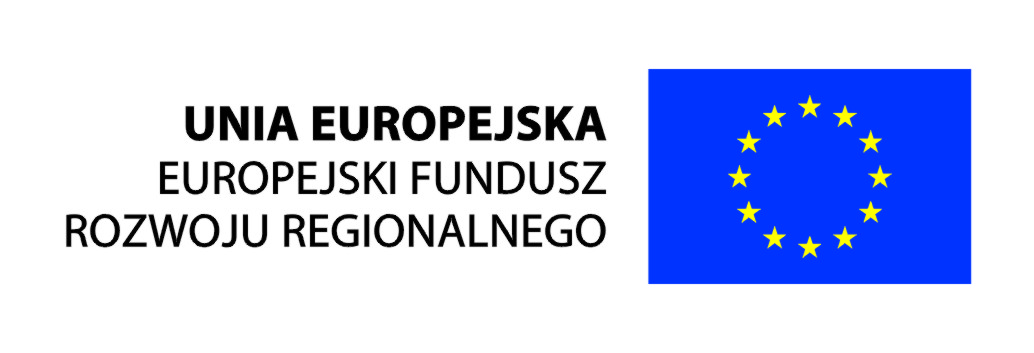 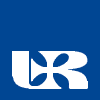 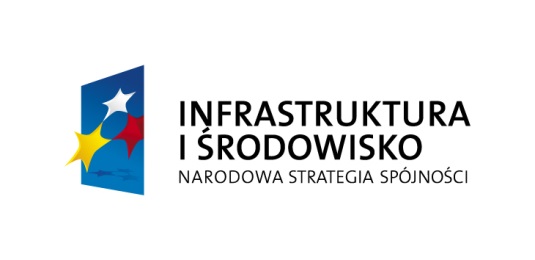 ZP/UR/165/2013                                                                   Zadanie 1- modyfikacja z dn. 25.10.2013r.		                                                                                                                                              Załącznik nr 1.1a do siwzOpis przedmiotu zamówieniaNr 1 Przedmiotem zamówienia jest dostawa wagi precyzyjnej -  3 szt.Wykonawca oferuje :Producent …………………………………Typ………………………………………..Wymagania pozostałeSerwis:	Autoryzowany przez producenta serwis gwarancyjny i pogwarancyjnyCertyfikaty: (dołączyć wraz z dostawą)	- CE- autoryzacja serwisuZamawiający wymaga aby Wykonawca wykonał na miejscu u zamawiającego kalibracji wag.								Załącznik nr 1.1b do siwzOpis przedmiotu zamówieniaNr 2Przedmiotem zamówienia jest dostawa wagi precyzyjnej nr 2  - 3 szt.Wykonawca oferuje :Producent …………………………………Typ………………………………………..Wymagania pozostałeSerwis:	Autoryzowany przez producenta serwis gwarancyjny i pogwarancyjnyCertyfikaty: ( dołączyć wraz z dostawą) - CE- autoryzacja serwisuZamawiający wymaga aby Wykonawca wykonał na miejscu u zamawiającego kalibracji wag.								Załącznik nr 1.1b do siwzOpis przedmiotu zamówieniaNr 3 Przedmiotem zamówienia jest dostawa wagi precyzyjnej nr 3- 3 szt.Wykonawca oferuje :Producent …………………………………Typ………………………………………..Wymagania pozostałeSerwis:	Autoryzowany przez producenta serwis gwarancyjny i pogwarancyjny	Certyfikaty:  (dołączyć wraz z dostawą)	- CE- autoryzacja serwisu	Zamawiający wymaga aby Wykonawca wykonał na miejscu u zamawiającego kalibracji wag.								Załącznik nr 1.1b do siwzOpis przedmiotu zamówieniaNr4Przedmiotem zamówienia jest dostawa wagi precyzyjnej nr 4- 3 szt.Wykonawca oferuje :Producent …………………………………Typ………………………………………..Wymagania pozostałeSerwis: Autoryzowany przez producenta serwis gwarancyjny i pogwarancyjnyCertyfikaty (dołączyć wraz z dostawą):- CE- autoryzacja serwisuZamawiający wymaga aby Wykonawca wykonał na miejscu u zamawiającego kalibracji wag.								Załącznik nr 1.1b do siwzOpis przedmiotu zamówieniaNr 5Przedmiotem zamówienia jest dostawa wagi precyzyjnej nr 5 - 3 szt.Wykonawca oferuje :Producent …………………………………Typ………………………………………..Wymagania pozostałeSerwis: Autoryzowany przez producenta serwis gwarancyjny i pogwarancyjnyCertyfikaty (dołączyć wraz z dostawą):- CE- autoryzacja serwisuZamawiający wymaga aby Wykonawca wykonał na miejscu u zamawiającego kalibracji wag.								Załącznik nr 1.1b do siwzOpis przedmiotu zamówieniaNr 6Przedmiotem zamówienia jest dostawa wagi precyzyjnej nr 6 - 3 szt.Wykonawca oferuje :Producent …………………………………Typ………………………………………..Wymagania pozostałeGwarancja: Minimum 24 miesiące	Serwis: Autoryzowany przez producenta serwis gwarancyjny i pogwarancyjny	Certyfikaty: ( dołączyć wraz z dostawą):- CE- autoryzacja serwisu	Zamawiający wymaga aby Wykonawca wykonał na miejscu u zamawiającego kalibracji wag.								Załącznik nr 1.1b do siwzOpis przedmiotu zamówieniaNr 7Przedmiotem zamówienia jest dostawa wagi precyzyjnej nr 7 - 3 szt.Wykonawca oferuje :Producent …………………………………Typ………………………………………..Wymagania pozostałeSerwis:	Autoryzowany przez producenta serwis gwarancyjny i pogwarancyjny	Certyfikaty: (dołączyć wraz z dostawą):- CE- autoryzacja serwisu	Zamawiający wymaga aby Wykonawca wykonał na miejscu u zamawiającego kalibracji wag.								Załącznik nr 1.1b do siwzOpis przedmiotu zamówieniaNr 8Przedmiotem zamówienia jest dostawa wagi precyzyjnej  - 3 szt.Wykonawca oferuje :Producent …………………………………Typ………………………………………..Wymagania pozostałeSerwis:	Autoryzowany przez producenta serwis gwarancyjny i pogwarancyjny	Certyfikaty (dołączyć wraz z dostawą):-  CE- autoryzacja serwisu	Zamawiający wymaga aby Wykonawca wykonał na miejscu u zamawiającego kalibracji wag.								Załącznik nr 1.1b do siwzOpis przedmiotu zamówieniaNr 9Przedmiotem zamówienia jest dostawa wagi precyzyjnej - 3 szt.Wykonawca oferuje :Producent …………………………………Typ………………………………………..Wymagania pozostałeZamawiający wymaga aby Wykonawca wykonał na miejscu u zamawiającego kalibracji wag.								Załącznik nr 1.1b do siwzOpis przedmiotu zamówieniaNr 10Przedmiotem zamówienia jest dostawa wagi precyzyjnej  - 3 szt.Wykonawca oferuje :Producent …………………………………Typ………………………………………..Zamawiający wymaga aby Wykonawca wykonał na miejscu u zamawiającego kalibracji wag							Załącznik nr 1.1b do siwzOpis przedmiotu zamówieniaNr 11Przedmiotem zamówienia jest dostawa profesjonalnej wagi analitycznej  - 3 szt.Wykonawca oferuje :Producent …………………………………Typ………………………………………..Serwis: Autoryzowany przez producenta serwis gwarancyjny i pogwarancyjnyCertyfikaty (dostarczyć wraz z dostawą): CEZamawiający wymaga aby Wykonawca wykonał na miejscu u zamawiającego kalibracji wag.ZałZałącznik nr 1.1a do siwzOpis przedmiotu zamówieniaNr 12Przedmiotem zamówienia jest dostawa wagi analitycznej - 2 szt.Wykonawca oferuje :Producent …………………………………Typ………………………………………..Serwis: Autoryzowany przez producenta serwis gwarancyjny i pogwarancyjnyCertyfikaty (dostarczyć wraz z dostawą): CE, autoryzacja serwisuZamawiający wymaga aby Wykonawca wykonał na miejscu u zamawiającego kalibracji wag.Załącznik nr 1.1a do siwzNr 13 Przedmiotem zamówienia są wzorce mas – modyfikacja z dn. 25.10.2013r.Lp.ParametrWymagany parametrOpis parametru oferowanego(wypełnia Wykonawca)1234Wymagania techniczneWymagania techniczneWymagania techniczneWymagania techniczneZakres ważeniaNie mniejszy niż 2100 gDokładność; powtarzalność; liniowość0,01 g; 0,01 g; 0,02 gCzas stabilizacjiNie dłuższy niż 3 sekundyKalibracjaCyfrowa wbudowanym odważnikiem kalibracyjnymTryby pracyWażenie, liczenie sztuk, ważenie procentoweJednostki ważeniag, kg, ct, oz, dwt, Tcal, Tola, Mommes, Baht, Grain, Mesghal, Niutony, ozt, TealWyświetlaczAlfanumeryczny ciekłokrystaliczny LCDOprogramowanieUstawiane poziomy filtracji dla dostosowania do warunków otoczeniaKonstrukcja- poziomnica z przodu wagi dla łatwego poziomowania- 2 nóżki regulacyjne do poziomowania wagi- hak do ważenia podwieszanego- klawiatura z opisami w języku polskimSzalkaZe stali nierdzewnej o średnicy 180 mmZłączaRS232Zasilanieprzez zasilacz, 100-240VWymiary wagi (szer. x wys. x gł.)Max. 196 x 92 x 320 mm GwarancjaMin. 24 miesiąceLp.ParametrWymagany parametrOpis parametru oferowanego(wypełnia Wykonawca)1234Wymagania techniczneWymagania techniczneWymagania techniczneWymagania techniczneZakres ważeniaNie mniejszy niż 510 gDokładność; powtarzalność; liniowość0,01 g; 0,01 g; 0,02 gCzas stabilizacjiNie dłuższy niż 3 sekundyKalibracjaCyfrowa wbudowanym odważnikiem kalibracyjnymTryby pracyWażenie, liczenie sztuk, ważenie procentoweJednostki ważeniag, kg, ct, oz, dwt, Tcal, Tola, Mommes, Baht, Grain, Mesghal, Niutony, ozt, TealWyświetlaczAlfanumeryczny ciekłokrystaliczny LCDOprogramowanieUstawiane poziomy filtracji dla dostosowania do warunków otoczeniaKonstrukcja- poziomnica z przodu wagi dla łatwego poziomowania- 2 nóżki regulacyjne do poziomowania wagi- hak do ważenia podwieszanego- klawiatura z opisami w języku polskimSzalkaZe stali nierdzewnej o średnicy 180 mmZłączaRS232Zasilanieprzez zasilacz, 100-240VWymiary wagi (szer. x wys. x gł.)Max.196 x 92 x 320 mm  Gwarancja: Minimum 24 miesiąceLp.ParametrWymagany parametrOpis parametru oferowanego(Wypełnia Wykonawca)1234Wymagania techniczneWymagania techniczneWymagania techniczneWymagania techniczneZakres ważeniaNie mniejszy niż 210 gDokładność; powtarzalność; liniowość1 mg; 1 mg; 2 mgCzas stabilizacjiNie dłuższy niż 3 sekundyKalibracjaCyfrowa wbudowanym odważnikiem kalibracyjnymTryby pracyWażenie, liczenie sztuk, ważenie procentoweJednostki ważeniag, kg, ct, oz, dwt, Tcal, Tola, Mommes, Baht, Grain, Mesghal, Niutony, ozt, TealWyświetlaczAlfanumeryczny ciekłokrystaliczny LCDOprogramowanieUstawiane poziomy filtracji dla dostosowania do warunków otoczeniaKonstrukcja- łatwa w demontażu szklana osłona przeciwwietrzna z ruchomymi bocznymi drzwiczkami i pokrywą górą- poziomnica z przodu wagi dla łatwego poziomowania- 2 nóżki regulacyjne do poziomowania wagi- hak do ważenia podwieszanego- klawiatura z opisami w języku polskimSzalkaZe stali nierdzewnej o średnicy 120 mmZłączaRS232Zasilanieprzez zasilacz, 100-240VWymiary wagi (szer. x wys. x gł.)Max. 196 x 287 x 320 mm Gwarancja:Minimum 24 miesiąceLp.ParametrWymagany parametrOpis parametru oferowanego(wypełnia Wykonawca)Wymagania techniczneWymagania techniczneWymagania techniczneWymagania techniczneZakres ważeniaNie mniejszy niż 810 gDokładność; powtarzalność; liniowość0,01 g; 0,01 g; ±0,02 gCzas stabilizacjiNie dłuższy niż 3 sekundyKalibracjaAutomatyczna cyfrowa, z  wewnętrznym wbudowanym odważnikiem kalibracyjnymTryby pracyWażenie, ważenie procentowe, liczenie sztuk, ważenie kontrolne, ważenie dynamiczne (zwierząt), zatrzymanie wartości wyświetlanej, sumowanieJednostki ważeniag, kg, karaty, uncje, uncje ułamkowe, funty, penny, grany, Newton, Meshgal, Hong Kong Tael, Singapore Tael, Taiwan Tael, Tical, Tola, Baht, jednostka użytkownikaZakres tarowaniaDo pełnego zakresu nośności przez odejmowanieWyświetlaczAlfanumeryczny ciekłokrystaliczny z podświetleniem, 2-liniowy Oprogramowanie- z komunikatami tekstowymi (min. w j. angielskim)  do wprowadzania nastaw aplikacji i wagi- programowe zabezpieczenie przed przeciążeniem/niedociążeniem- programowe menu blokowania- identyfikator projektu i użytkownikaKonstrukcja- poziomnica z przodu wagi dla łatwego poziomowania- 4 nóżki regulacyjne do poziomowania wagi- mechaniczne zabezpieczenie przed przeciążeniem/niedociążeniem- hak do ważenia podwieszanegoSzalkaZe stali nierdzewnej o wymiarach 168 x 180 mmZłączaRS232 z GLP i GMPZasilanieprzez zasilacz, 100-240VWymiary wagi (szer. x wys. x gł.)Max.220 x 85 x 300 mmGwarancja:  Minimum 24 miesiąceLp.ParametrWymagany parametrOpis parametru oferowanego(wypełnia Wykonawca)1234Wymagania techniczneWymagania techniczneWymagania techniczneWymagania techniczne1Zakres ważeniaNie mniejszy niż 410 g2Dokładność; powtarzalność; liniowość0,01 g; 0,01 g; ±0,02 g3Czas stabilizacjiNie dłuższy niż 3 sekundy4KalibracjaAutomatyczna cyfrowa, z  wewnętrznym wbudowanym odważnikiem kalibracyjnym5Tryby pracyWażenie, ważenie procentowe, liczenie sztuk, ważenie kontrolne, ważenie dynamiczne (zwierząt), zatrzymanie wartości wyświetlanej, sumowanie6Jednostki ważeniag, kg, karaty, uncje, uncje ułamkowe, funty, penny, grany, Newton, Meshgal, Hong Kong Tael, Singapore Tael, Taiwan Tael, Tical, Tola, Baht, jednostka użytkownika7Zakres tarowaniaDo pełnego zakresu nośności przez odejmowanie8WyświetlaczAlfanumeryczny ciekłokrystaliczny z podświetleniem, 2-liniowy 9Oprogramowanie- z komunikatami tekstowymi (min. w j. angielskim)  do wprowadzania nastaw aplikacji i wagi- programowe zabezpieczenie przed przeciążeniem/niedociążeniem- programowe menu blokowania- identyfikator projektu i użytkownika10Konstrukcja- poziomnica z przodu wagi dla łatwego poziomowania- 4 nóżki regulacyjne do poziomowania wagi- mechaniczne zabezpieczenie przed przeciążeniem/niedociążeniem- hak do ważenia podwieszanego11SzalkaZe stali nierdzewnej o wymiarach 168 x 180 mm12ZłączaRS232 z GLP i GMP13Zasilanieprzez zasilacz, 100-240V14Wymiary wagi (szer. x wys. x gł.)Max. 220 x 85 x 300 mm 15GwarancjaMin. 24 miesiąceLp.ParametrWymagany parametrOpis parametru oferowanego(wypełnia Wykonawca)1234Wymagania techniczneWymagania techniczneWymagania techniczneWymagania techniczneZakres ważeniaNie mniejszy niż 2100 gDokładność; powtarzalność; liniowość0,1 g; 0,1 g; ±0,2 gCzas stabilizacjiNie dłuższy niż 3 sekundyKalibracjaAutomatyczna cyfrowa, z  wewnętrznym wbudowanym odważnikiem kalibracyjnymTryby pracyWażenie, ważenie procentowe, liczenie sztuk, ważenie kontrolne, ważenie dynamiczne (zwierząt), zatrzymanie wartości wyświetlanej, sumowanieJednostki ważeniag, kg, karaty, uncje, uncje ułamkowe, funty, penny, grany, Newton, Meshgal, Hong Kong Tael, Singapore Tael, Taiwan Tael, Tical, Tola, Baht, jednostka użytkownikaZakres tarowaniaDo pełnego zakresu nośności przez odejmowanieWyświetlaczAlfanumeryczny ciekłokrystaliczny z podświetleniem, 2-liniowy Oprogramowanie- z komunikatami tekstowymi (min. w j. angielskim)  do wprowadzania nastaw aplikacji i wagi- programowe zabezpieczenie przed przeciążeniem/niedociążeniem- programowe menu blokowania- identyfikator projektu i użytkownikaKonstrukcja- poziomnica z przodu wagi dla łatwego poziomowania- 4 nóżki regulacyjne do poziomowania wagi- mechaniczne zabezpieczenie przed przeciążeniem/niedociążeniem- hak do ważenia podwieszanegoSzalkaZe stali nierdzewnej o wymiarach 168 x 180 mmZłączaRS232 z GLP i GMPZasilanieprzez zasilacz, 100-240VWymiary wagi (szer. x wys. x gł.)Max. 220 x 85 x 300 mmLp.ParametrWymagany parametrOpis parametru oferowanego(wypełnia Wykonawca)Wymagania techniczneWymagania techniczneWymagania techniczneWymagania techniczneZakres ważeniaNie mniejszy niż 210 gDokładność; powtarzalność; liniowość0,01 g; 0,01 g; ±0,02 gCzas stabilizacjiNie dłuższy niż 3 sekundyKalibracjaAutomatyczna cyfrowa, z  wewnętrznym wbudowanym odważnikiem kalibracyjnymTryby pracyWażenie, ważenie procentowe, liczenie sztuk, ważenie kontrolne, ważenie dynamiczne (zwierząt), zatrzymanie wartości wyświetlanej, sumowanieJednostki ważeniag, kg, karaty, uncje, uncje ułamkowe, funty, penny, grany, Newton, Meshgal, Hong Kong Tael, Singapore Tael, Taiwan Tael, Tical, Tola, Baht, jednostka użytkownikaZakres tarowaniaDo pełnego zakresu nośności przez odejmowanieWyświetlaczAlfanumeryczny ciekłokrystaliczny z podświetleniem, 2-liniowy Oprogramowanie- z komunikatami tekstowymi (min. w j. angielskim)  do wprowadzania nastaw aplikacji i wagi- programowe zabezpieczenie przed przeciążeniem/niedociążeniem- programowe menu blokowania- identyfikator projektu i użytkownikaKonstrukcja- poziomnica z przodu wagi dla łatwego poziomowania- 4 nóżki regulacyjne do poziomowania wagi- mechaniczne zabezpieczenie przed przeciążeniem/niedociążeniem- hak do ważenia podwieszanegoSzalkaZe stali nierdzewnej o średnicy 120 mmZłączaRS232 z GLP i GMPZasilanieprzez zasilacz, 100-240VWymiary wagi (szer. x wys. x gł.)Max. 220 x 85 x 300 mm Wymagania pozostałeWymagania pozostałeWymagania pozostałeWymagania pozostałeGwarancjaMinimum 24 miesiąceLp.ParametrWymagany parametrOpis parametru oferowanego(wypełnia Wykonawca)1234Wymagania techniczneWymagania techniczneWymagania techniczneWymagania techniczneZakres ważeniaNie mniejszy niż 410 gDokładność; powtarzalność; liniowość1 mg; 1 mg; 2 mgCzas stabilizacjiNie dłuższy niż 3 sekundyKalibracjaCyfrowa wbudowanym odważnikiem kalibracyjnymTryby pracyWażenie, liczenie sztuk, ważenie procentoweJednostki ważeniag, kg, ct, oz, dwt, Tcal, Tola, Mommes, Baht, Grain, Mesghal, Niutony, ozt, TealWyświetlaczAlfanumeryczny ciekłokrystaliczny LCDOprogramowanieUstawiane poziomy filtracji dla dostosowania do warunków otoczeniaKonstrukcja- łatwa w demontażu szklana osłona przeciwwietrzna z ruchomymi bocznymi drzwiczkami i pokrywą górą- poziomnica z przodu wagi dla łatwego poziomowania- 2 nóżki regulacyjne do poziomowania wagi- hak do ważenia podwieszanego- klawiatura z opisami w języku polskimSzalkaZe stali nierdzewnej o średnicy 120 mmZłączaRS232Zasilanieprzez zasilacz, 100-240VWymiary wagi (szer. x wys. x gł.)Max. 196 x 287 x 320 mm Wymagania pozostałeWymagania pozostałeWymagania pozostałeWymagania pozostałeGwarancjaMinimum 24 miesiąceLp.ParametrWymagany parametrOpis parametru oferowanego1234Wymagania techniczneWymagania techniczneWymagania techniczneWymagania techniczneZakres ważeniaNie mniejszy niż 2100 gDokładność; powtarzalność; liniowość0,1 g; 0,1 g; ±0,2 gCzas stabilizacjiNie dłuższy niż 3 sekundyKalibracjaAutomatyczna cyfrowa, z  wewnętrznym wbudowanym odważnikiem kalibracyjnymTryby pracyWażenie, ważenie procentowe, liczenie sztuk, ważenie kontrolne, ważenie dynamiczne (zwierząt), zatrzymanie wartości wyświetlanej, sumowanieJednostki ważeniag, kg, karaty, uncje, uncje ułamkowe, funty, penny, grany, Newton, Meshgal, Hong Kong Tael, Singapore Tael, Taiwan Tael, Tical, Tola, Baht, jednostka użytkownikaZakres tarowaniaDo pełnego zakresu nośności przez odejmowanieWyświetlaczAlfanumeryczny ciekłokrystaliczny z podświetleniem, 2-liniowy Oprogramowanie- z komunikatami tekstowymi (min. w j. angielskim)  do wprowadzania nastaw aplikacji i wagi- programowe zabezpieczenie przed przeciążeniem/niedociążeniem- programowe menu blokowania- identyfikator projektu i użytkownikaKonstrukcja- poziomnica z przodu wagi dla łatwego poziomowania- 4 nóżki regulacyjne do poziomowania wagi- mechaniczne zabezpieczenie przed przeciążeniem/niedociążeniem- hak do ważenia podwieszanegoSzalkaZe stali nierdzewnej o wymiarach 168 x 180 mmZłączaRS232 z GLP i GMPZasilanieprzez zasilacz, 100-240VWymiary wagi (szer. x wys. x gł.)Max. 220 x 85 x 300 mmWymagania pozostałeWymagania pozostałeWymagania pozostałeWymagania pozostałeGwarancjaMinimum 24 miesiąceSerwis:Autoryzowany przez producenta serwis gwarancyjny i pogwarancyjnyCertyfikaty (dołączyć wraz z dostawą)- CE- autoryzacja serwisuLp.ParametrParametrWymagany parametrWymagany parametrOpis parametru oferowanego(wypełnia Wykonawca)122334Wymagania techniczneWymagania techniczneWymagania techniczneWymagania techniczneWymagania techniczneWymagania techniczneZakres ważeniaZakres ważeniaNie mniejszy niż 210 gNie mniejszy niż 210 gDokładność; powtarzalność; liniowośćDokładność; powtarzalność; liniowość0,01 g; 0,01 g; ±0,02 g0,01 g; 0,01 g; ±0,02 gCzas stabilizacjiCzas stabilizacjiNie dłuższy niż 3 sekundyNie dłuższy niż 3 sekundyKalibracjaKalibracjaAutomatyczna cyfrowa, z  wewnętrznym wbudowanym odważnikiem kalibracyjnymAutomatyczna cyfrowa, z  wewnętrznym wbudowanym odważnikiem kalibracyjnymTryby pracyTryby pracyWażenie, ważenie procentowe, liczenie sztuk, ważenie kontrolne, ważenie dynamiczne (zwierząt), zatrzymanie wartości wyświetlanej, sumowanieWażenie, ważenie procentowe, liczenie sztuk, ważenie kontrolne, ważenie dynamiczne (zwierząt), zatrzymanie wartości wyświetlanej, sumowanieJednostki ważeniaJednostki ważeniag, kg, karaty, uncje, uncje ułamkowe, funty, penny, grany, Newton, Meshgal, Hong Kong Tael, Singapore Tael, Taiwan Tael, Tical, Tola, Baht, jednostka użytkownikag, kg, karaty, uncje, uncje ułamkowe, funty, penny, grany, Newton, Meshgal, Hong Kong Tael, Singapore Tael, Taiwan Tael, Tical, Tola, Baht, jednostka użytkownikaZakres tarowaniaZakres tarowaniaDo pełnego zakresu nośności przez odejmowanieDo pełnego zakresu nośności przez odejmowanieWyświetlaczWyświetlaczAlfanumeryczny ciekłokrystaliczny z podświetleniem, 2-liniowy Alfanumeryczny ciekłokrystaliczny z podświetleniem, 2-liniowy OprogramowanieOprogramowanie- z komunikatami tekstowymi (min. w j. angielskim)  do wprowadzania nastaw aplikacji i wagi- programowe zabezpieczenie przed przeciążeniem/niedociążeniem- programowe menu blokowania- identyfikator projektu i użytkownika- z komunikatami tekstowymi (min. w j. angielskim)  do wprowadzania nastaw aplikacji i wagi- programowe zabezpieczenie przed przeciążeniem/niedociążeniem- programowe menu blokowania- identyfikator projektu i użytkownikaKonstrukcjaKonstrukcja- poziomnica z przodu wagi dla łatwego poziomowania- 4 nóżki regulacyjne do poziomowania wagi- mechaniczne zabezpieczenie przed przeciążeniem/niedociążeniem- hak do ważenia podwieszanego- poziomnica z przodu wagi dla łatwego poziomowania- 4 nóżki regulacyjne do poziomowania wagi- mechaniczne zabezpieczenie przed przeciążeniem/niedociążeniem- hak do ważenia podwieszanegoSzalkaSzalkaZe stali nierdzewnej o średnicy 120 mmZe stali nierdzewnej o średnicy 120 mmZłączaZłączaRS232 z GLP i GMPRS232 z GLP i GMPZasilanieZasilanieprzez zasilacz, 100-240Vprzez zasilacz, 100-240VWymiary wagi (szer. x wys. x gł.)Wymiary wagi (szer. x wys. x gł.)Max.220 x 85 x 300 mm Max.220 x 85 x 300 mm GwarancjaGwarancjaMinimum 24 miesiąceMinimum 24 miesiąceSerwisSerwisWymagania pozostałeAutoryzowany przez producenta serwis gwarancyjny i pogwarancyjnyWymagania pozostałeAutoryzowany przez producenta serwis gwarancyjny i pogwarancyjnyCertyfikaty (dołączyć wraz z dostawą)Certyfikaty (dołączyć wraz z dostawą)- CE- autoryzacja serwisu- CE- autoryzacja serwisuLp.ParametrWymagany parametrOpis parametru oferowanego(wypełnia Wykonawca)1234Wymagania techniczneWymagania techniczneWymagania techniczneWymagania techniczneZakres ważeniaNie mniejszy niż 220 gDokładność; powtarzalność; liniowość0,1 mg; ±0,1 mg; ±0,2 mgCzas stabilizacjiNie dłuższy niż 2 sekundyKalibracjaAutomatyczna wewnętrzna (wbudowanymi odważnikami kalibracyjnymi) z uwzględnieniem upływu czasu lub zmiany temperatury, kalibracja zewnętrznaTryby pracyWażenie, ważenie procentowe, liczenie sztuk, ważenie kontrolne, ważenie dynamiczne (zwierząt), dopełnianie, sumowanie, recepturowanie, ważenie różnicowe, wyznaczenie gęstości, zapamiętywanie wskazania maksymalnego, kalibracja pipet, wycena składników, tryb statystycznej kontroli jakości (SQC)Jednostki ważeniag, mg, kg, ct, uncje, uncje Troy, funty, pennyweight, grain, Newton, Momme, Mesghal, Hong Kong Tael, Singapore Tael, Taiwan Tael, Tical, Tola, Baht, 3 jednostki użytkownikaZakres tarowaniaDo pełnego zakresu ważenia przez odejmowanieWyświetlaczKolorowy wyświetlacz graficzny VGA o przekątnej 5,7 cala z ekranem dotykowym Oprogramowanie- z obsługą 11 języków, w tym języka polskiego z łatwymi, graficznymi ikonami- z funkcją zarządzania użytkownikami z obsługą użytkownika administracyjnego- z funkcją bibliotek z zapisem i konfiguracją danych aplikacji- GLP i GMP Konstrukcja- odłączany wyświetlacz na przewodzie z regulacją kąta pochylenia- łatwa w demontażu szklana osłona przeciwwietrzna z ruchomymi bocznymi drzwiczkami i pokrywą górą, bezramkowa- szkło antystatyczne- wbudowane oświetlenie komory wagowej- 4 programowalne sensory bezdotykowe IR do szybkiej obsługi wybranych funkcji- podświetlana poziomnica z przodu wagi- 4 nóżki regulacyjne do poziomowania wagi- hak do ważenia podwieszanegoSzalkaZe stali nierdzewnej o średnicy 90 mmZłączaRS232, USBZasilanieprzez zasilacz, 100-240VWymiary wagi (szer. x wys. x gł.)Max. 230 x 350 x 393 mmWymagania pozostałeWymagania pozostałeWymagania pozostałeWymagania pozostałeGwarancjaMinimum 24 miesiąceLp.ParametrWymagany parametrOpis parametru oferowanego(wypełnia Wykonawca)Wymagania techniczneWymagania techniczneWymagania techniczneWymagania techniczneZakres ważeniaNie mniejszy niż 110 gDokładność; powtarzalność; liniowość0,1 mg; 0,1 mg; ±0,2 mgCzas stabilizacjiNie dłuższy niż 4 sekundyKalibracjaAutomatyczna wewnętrzna (wbudowanymi odważnikami kalibracyjnymi) z uwzględnieniem upływu czasu lub zmiany temperatury, wewnętrzna uruchamiana klawiszem, ręczna zewnętrznaTryby pracyWażenie, ważenie procentowe, liczenie sztuk, ważenie kontrolne, ważenie dynamiczne (zwierząt), brutto/netto/tara, sumowanie, punkt maksymalny, wyznaczenie gęstości, statystyki, kalibracja pipetJednostki ważeniag, mg, ct, uncje, uncje Troy, pennyweight, grany, Momme, Hong Kong Tael, Singapore Tael, Taiwan Tael, jednostka użytkownikaZakres tarowaniaDo pełnego zakresu ważenia przez odejmowanieWyświetlaczWielofunkcyjny alfanumeryczny wyświetlacz LCD z podświetleniem, 2-liniowy Oprogramowanie- ustawiane poziomy filtracji dla dostosowania do warunków otoczenia- automatyczne tarowanie, automatyczne wyłączenie- programowe zabezpieczenie przed przeciążeniem/niedociążeniem- programowe menu blokowania- identyfikator projektu i użytkownika - z komunikatami tekstowymi (min. w j. angielskim)  do wprowadzania nastaw aplikacji i wagiKonstrukcja- szafka przeciwwietrzna wykonana ze stali i szkła z ruchomymi bocznymi drzwiczkami i pokrywą górą- łatwa w użyciu klawiatura 4-przyciskowa- poziomnica z przodu wagi- 2 nóżki regulacyjne do poziomowania wagi- hak do ważenia podwieszanego- mechaniczne zabezpieczenie przed przeciążeniem/niedociążeniemSzalkaZe stali nierdzewnej o średnicy 90 mmZłączaRS232 z GLP i GMPZasilanieprzez zasilacz, 220-240VWymiary wagi (szer. x wys. x gł.)Max. 200 x 300 x 457 mmWymagania pozostałeWymagania pozostałeWymagania pozostałeWymagania pozostałeGwarancjaMinimum 24 miesiąceWzorce masy w klasie E2 (nominał mg), komplet: od 1 mg do 500 mg (12 szt.)Wzorce masy w klasie E2 (nominał g), komplet: od 1 g do 100 g (9 szt.)Wzorce masy w klasie F1 (nominał mg), komplet: od 1 mg do 500 mg (12 szt.)Wzorce masy w klasie F1 (nominał g), komplet: od 1 g do 100 g (9 szt.)Wzorce masy w kompletach E2: od 1 mg do 500 mg (12 szt.), od 1 g do 200 g (11 szt.)Wzorce masy w kompletach F1: od 1 mg do 500 mg (12 szt.), od 1 g do 2 kg (15 szt.), od 1 kg do 5 kg (4 szt.)Wzorce masy w kompletach F2: od 1 mg do 500 mg (12 szt.), od 1 g do 2 kg (15 szt.), od 1 kg do 5 kg (4 szt.)